读者订阅卡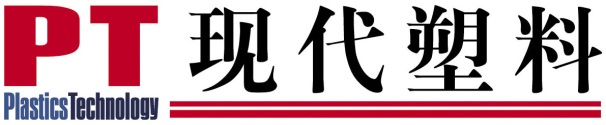 □                      2019年共12期，全年优惠订阅价240元（含邮资）。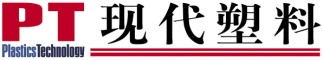                                                                 _____年____期至_____年____期□（汽车塑化）2019年共4期，全年优惠订阅价240元（含邮资）。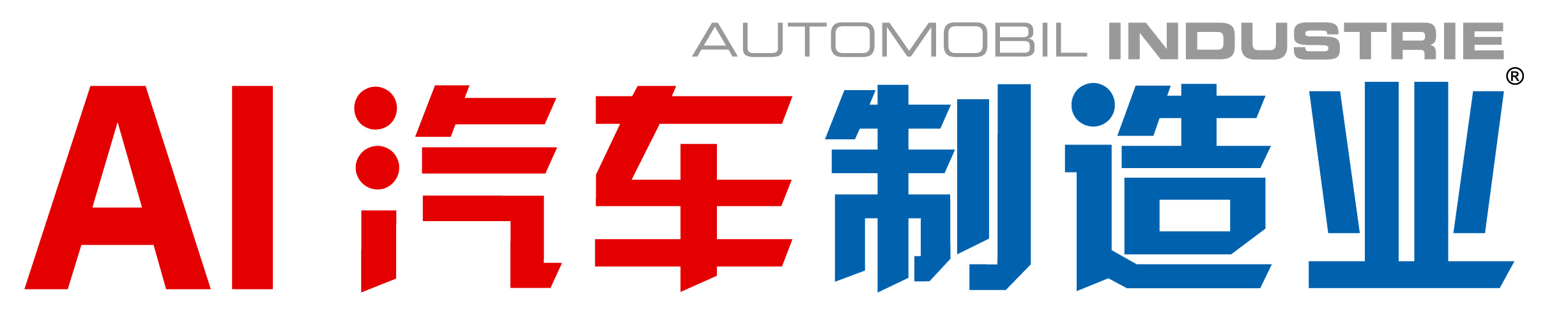 _____年____期至_____年____期□我需要普通发票，发票抬头：________________________ 纳税人识别号：________________金额：____元□我需要专用发票，发票抬头：_____________________________________ 纳税人识别号：________________地址：_____________________________________________ 电话：________________________金额：________元开户行: _____________________________________       账号：__________________________订户资料（为保证准确投递，请用正楷详实填写以下资料并传真） 注：为保证及时办理发票等相关手续，请将汇款凭证及本卡一同回复邮箱至circulation@vogel.com.cn。联系电话：010-63326083    传真：010-63326099	Email:	circulation@vogel.com.cn	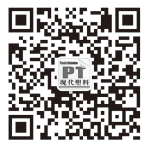 加入微信号：Vogel-PTchina有更多惊喜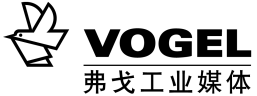 企业人数：□1-99人 □100-299人 □300-499人 □500-999人 □1000-4999人 □5000人以上企业经济类型：□国有 □股份 □三资（外商独资、合资） □私营 □其他（请注明）企业年营业额：□100万以下□100-500万□500-1000万 □1000-5000万 □5000-1亿 □1亿以上银行汇款：开户行：中国工商银行北京百万庄支行户　名：机械工业信息研究院账　号：0200001409014473834